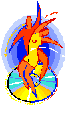 FESTIVAL MODERNÉHO TANCA BOJNICE 2024 17.4.2024FESTIVAL MODERNÉHO TANCA BOJNICE 2024 17.4.2024FESTIVAL MODERNÉHO TANCA BOJNICE 2024 17.4.2024FESTIVAL MODERNÉHO TANCA BOJNICE 2024 17.4.2024FESTIVAL MODERNÉHO TANCA BOJNICE 2024 17.4.2024FESTIVAL MODERNÉHO TANCA BOJNICE 2024 17.4.2024VYHODNOTENIEVYHODNOTENIEVYHODNOTENIEVYHODNOTENIEVYHODNOTENIEVYHODNOTENIEA.SÓLO A.SÓLO A.SÓLO A.SÓLO A.SÓLO A.SÓLO SÚŤAŽIACICHOREOGRAFIACHOREOGRAFIAZUŠZUŠA.SÓLO 6 – 8 rokovA.SÓLO 6 – 8 rokovA.SÓLO 6 – 8 rokovA.SÓLO 6 – 8 rokovA.SÓLO 6 – 8 rokovA.SÓLO 6 – 8 rokov1.miesto Zlaté pásmo Livia Vedejová Chili girlChili girlSZUŠ Ars Akademy Veľké UherceSZUŠ Ars Akademy Veľké Uherce2. miesto Strieborné pásmoNikol BašistováBARBIE GIRLBARBIE GIRLZUŠ SečovceZUŠ Sečovce2. miesto Strieborné pásmoTamara Kortvely Princess Vanellope (from Sugar rush) Princess Vanellope (from Sugar rush) SZUŠ Sylvie Czafrangóovej ChotínSZUŠ Sylvie Czafrangóovej Chotín3. miesto Strieborné pásmoLišková LindaBACK IN BLACKBACK IN BLACKSZUŠ Bánovce nad BebravouSZUŠ Bánovce nad BebravouStrieborné pásmoŠafárikova Evka I see the light - ( vidím svetlo ) I see the light - ( vidím svetlo ) ZUŠ Ferka Špániho Žilina ZUŠ Ferka Špániho Žilina Strieborné pásmoTrošková S. Práve tu a teraz...Práve tu a teraz...ZUŠ IlavaZUŠ IlavaStrieborné pásmoAdriana Bezáková  Malá morská víla Malá morská víla SZUŠ Sylvie Czafrangóovej ChotínSZUŠ Sylvie Czafrangóovej ChotínA.SÓLO 9 – 11 rokovA.SÓLO 9 – 11 rokovA.SÓLO 9 – 11 rokovA.SÓLO 9 – 11 rokovA.SÓLO 9 – 11 rokovA.SÓLO 9 – 11 rokov1.miesto Zlaté pásmoSofia Bezáková WishWishSZUŠ Sylvie Czafrangóovej ChotínSZUŠ Sylvie Czafrangóovej Chotín2. miesto Strieborné pásmo - cena poroty Julia Lekýrova Variation from Paquita Variation from Paquita ZUŠ  Bojnice ZUŠ  Bojnice 3. miesto Strieborné pásmoKristína Bartolenová Bartolenová KristínaBartolenová KristínaZUŠ NovákyZUŠ NovákyStrieborné pásmo Slováková SarahALIVEALIVESZUŠ Bánovce nad BebravouSZUŠ Bánovce nad BebravouStrieborné pásmoAlexandra Jánošová Wampir’s storyWampir’s storySZUŠ Heuréka Budča SZUŠ Heuréka Budča Strieborné pásmoDírerová Johana Lepší ako smeLepší ako smeSZUŠ Diamonds Opatovce nad NitrouSZUŠ Diamonds Opatovce nad NitrouStrieborné pásmoTerézia MoravčíkováMercyMercyZUŠ Ferka Špániho Žilina ZUŠ Ferka Špániho Žilina A.SÓLO 12-14 rokovA.SÓLO 12-14 rokovA.SÓLO 12-14 rokovA.SÓLO 12-14 rokovA.SÓLO 12-14 rokovA.SÓLO 12-14 rokovOPENOPENOPENOPENOPENOPEN1.miesto Zlaté pásmoKarolina Ella Tkačová Karolina Ella Tkačová Pavučina klamstiev SZUŠ Sylvie Czafrangóovej ChotínSZUŠ Sylvie Czafrangóovej Chotín2.miesto Zlaté pásmoDiana ZábojníkováDiana ZábojníkováEverybodyZUŠ  Bojnice ZUŠ  Bojnice 3. miesto Strieborné pásmoHollá TamaraHollá TamaraMad Hatter	SZUŠ Ars Akademy Veľké UherceSZUŠ Ars Akademy Veľké UherceStrieborné pásmoLiana Pročková Liana Pročková Candyman ZUŠ  Bojnice ZUŠ  Bojnice Strieborné pásmoBekeová NikolaBekeová NikolaCOOLSZUŠ Bánovce nad BebravouSZUŠ Bánovce nad BebravouStrieborné pásmoNella Polcerová Nella Polcerová Hall of fame ZUŠ  Bojnice ZUŠ  Bojnice Strieborné pásmo - cena porotyBibiána DrličkováBibiána DrličkováCoppeliaZUŠ Kysucké Nové MestoZUŠ Kysucké Nové MestoSCÉNICKÝ TANECSCÉNICKÝ TANECSCÉNICKÝ TANECSCÉNICKÝ TANECSCÉNICKÝ TANECSCÉNICKÝ TANEC1.miesto Zlaté pásmo Bianka Rakytová Bianka RakytováMoja myseľ...Moja myseľ...ZUŠ Ilava2.miesto Zlaté pásmoKarolína BalážiovaKarolína BalážiovaBlack Widow from Red roomBlack Widow from Red roomSZUŠ Sylvie Czafrangóovej Chotín3. miesto Strieborné pásmoHirschnerová LilianaHirschnerová LilianaMemoriesMemoriesSZUŠ Fantastic Chrenovec-BrusnoStrieborné pásmoKollárová Nina Kollárová Nina Used To By YoungUsed To By YoungZUŠ PiešťanyStrieborné pásmoNella Petra KlečánekováNella Petra KlečánekováDraculaDraculaZUŠ  Bojnice Strieborné pásmoKristina MozolováKristina MozolováSky fallSky fallSZUŠ Ars Akademy Veľké UherceStrieborné pásmoJoríková Adela Joríková Adela Don´t CryDon´t CryZUŠ SenecStrieborné pásmoPaverová Barbora Paverová Barbora Purple HeartsPurple HeartsSZUŠ Diamonds Opatovce nad NitrouA.SÓLO 15 - 18 rokovA.SÓLO 15 - 18 rokovA.SÓLO 15 - 18 rokovA.SÓLO 15 - 18 rokovA.SÓLO 15 - 18 rokovA.SÓLO 15 - 18 rokovOPENOPENOPENOPENOPENOPEN1.miesto Zlaté pásmo - cena DanceanaDorota Balážová Dorota Balážová Dark Paradise ZUŠ  Bojnice ZUŠ  Bojnice 2.miesto Strieborné pásmo- cena porotyEma KovárováEma KovárováGlassSZUŠ Sylvie Czafrangóovej ChotínSZUŠ Sylvie Czafrangóovej Chotín3.miesto Strieborné pásmo Kučerová Olívia Kučerová Olívia I HopeZUŠ PiešťanyZUŠ PiešťanyStrieborné pásmoGunárová Natália Gunárová Natália AguanileZUŠ SečovceZUŠ SečovceStrieborné pásmoPetra Ďuricová Petra Ďuricová MOLITVAZUŠ SečovceZUŠ SečovceSCÉNICKÝ TANECSCÉNICKÝ TANECSCÉNICKÝ TANECSCÉNICKÝ TANECSCÉNICKÝ TANECSCÉNICKÝ TANEC1.miesto Zlaté pásmoGalbavá Denisa Galbavá Denisa Yon SayZUŠ PiešťanyZUŠ Piešťany2.miesto Zlaté pásmoRusnáková Lucia Rusnáková Lucia SwanSZUŠ Ars Akademy Veľké UherceSZUŠ Ars Akademy Veľké Uherce3.miesto Zlaté pásmoSýkorová Sofia Sýkorová Sofia SofiaZUŠ PiešťanyZUŠ PiešťanyStrieborné pásmoAdamcová Viktória Adamcová Viktória ViktóriaZUŠ PiešťanyZUŠ PiešťanyStrieborné pásmoKarin MiezgováKarin MiezgováHlasSZUŠ Fantastic Chrenovec-BrusnoSZUŠ Fantastic Chrenovec-BrusnoFESTIVAL MODERNÉHO TANCA BOJNICE 2024FESTIVAL MODERNÉHO TANCA BOJNICE 2024FESTIVAL MODERNÉHO TANCA BOJNICE 2024FESTIVAL MODERNÉHO TANCA BOJNICE 2024FESTIVAL MODERNÉHO TANCA BOJNICE 2024FESTIVAL MODERNÉHO TANCA BOJNICE 2024FESTIVAL MODERNÉHO TANCA BOJNICE 2024FESTIVAL MODERNÉHO TANCA BOJNICE 2024VYHODNOTENIEVYHODNOTENIEVYHODNOTENIEVYHODNOTENIEVYHODNOTENIEVYHODNOTENIEVYHODNOTENIEVYHODNOTENIEB. MALÉ CHOREOGRAFIE B. MALÉ CHOREOGRAFIE B. MALÉ CHOREOGRAFIE B. MALÉ CHOREOGRAFIE B. MALÉ CHOREOGRAFIE B. MALÉ CHOREOGRAFIE B. MALÉ CHOREOGRAFIE B. MALÉ CHOREOGRAFIE TANEČNÁ SKUPINATANEČNÁ SKUPINACHOREOGRAFIACHOREOGRAFIACHOREOGRAFIAZUŠZUŠB. MALÉ CHOREOGRAFIE 6 - 8 rokovB. MALÉ CHOREOGRAFIE 6 - 8 rokovB. MALÉ CHOREOGRAFIE 6 - 8 rokovB. MALÉ CHOREOGRAFIE 6 - 8 rokovB. MALÉ CHOREOGRAFIE 6 - 8 rokovB. MALÉ CHOREOGRAFIE 6 - 8 rokovB. MALÉ CHOREOGRAFIE 6 - 8 rokovB. MALÉ CHOREOGRAFIE 6 - 8 rokov1.miesto Zlaté pásmoCATwalk dgHocus PocusHocus PocusHocus PocusSZUŠ Sylvie Czafrangóovej ChotínSZUŠ Sylvie Czafrangóovej ChotínSZUŠ Sylvie Czafrangóovej Chotín2.miesto Zlaté pásmo -TrpaslíciTrpaslíciTrpaslíciZUŠ SabinovZUŠ SabinovZUŠ Sabinov3.miesto Strieborné pásmo -SlaviankaSlaviankaSlaviankaSZUŠ Brioso ŽilinaSZUŠ Brioso ŽilinaSZUŠ Brioso Žilina3.miesto Strieborné pásmoLentilkyNámorníčkyNámorníčkyNámorníčkyZUŠ BojniceZUŠ BojniceZUŠ BojniceB. MALÉ CHOREOGRAFIE 9 – 11 rokovB. MALÉ CHOREOGRAFIE 9 – 11 rokovB. MALÉ CHOREOGRAFIE 9 – 11 rokovB. MALÉ CHOREOGRAFIE 9 – 11 rokovB. MALÉ CHOREOGRAFIE 9 – 11 rokovB. MALÉ CHOREOGRAFIE 9 – 11 rokovB. MALÉ CHOREOGRAFIE 9 – 11 rokovB. MALÉ CHOREOGRAFIE 9 – 11 rokovDUODUODUODUODUODUODUODUO1.miesto Strieborné pásmo -Za mesačného svituZa mesačného svituZa mesačného svituZa mesačného svituZa mesačného svituZUŠ Ilava2.miesto  Strieborné pásmoTan. štúdio MuzetaPINK PANTERSPINK PANTERSPINK PANTERSPINK PANTERSPINK PANTERSSZUŠ Bánovce nad Bebravou3.miesto Strieborné pásmoCompany TanyasanRemizaRemizaRemizaRemizaRemizaSZUŠ Heuréka Budča Bronzové pásmoPiruetka2Prvé krokyPrvé krokyPrvé krokyPrvé krokyPrvé krokySpojená škola Belá ZUŠ Nižné KamencePočet tanečníkov 3 - 6Počet tanečníkov 3 - 6Počet tanečníkov 3 - 6Počet tanečníkov 3 - 6Počet tanečníkov 3 - 6Počet tanečníkov 3 - 6Počet tanečníkov 3 - 6Počet tanečníkov 3 - 61.miesto Zlaté pásmo -Dosť dobrá pártyDosť dobrá pártyDosť dobrá pártyDosť dobrá pártyDosť dobrá pártySZUŠ BRIOSO Žilina2.miesto  Strieborné pásmoDiamonds MinidinyRioRioRioRioRioSZUŠ Diamonds Opatovce nad Nitrou3.miesto Strieborné pásmoTan. štúdio MuzetaDuša hôr, duša skálDuša hôr, duša skálDuša hôr, duša skálDuša hôr, duša skálDuša hôr, duša skálSZUŠ Bánovce nad BebravouB. MALÉ CHOREOGRAFIE 12 – 14 rokovB. MALÉ CHOREOGRAFIE 12 – 14 rokovB. MALÉ CHOREOGRAFIE 12 – 14 rokovB. MALÉ CHOREOGRAFIE 12 – 14 rokovB. MALÉ CHOREOGRAFIE 12 – 14 rokovB. MALÉ CHOREOGRAFIE 12 – 14 rokovB. MALÉ CHOREOGRAFIE 12 – 14 rokovB. MALÉ CHOREOGRAFIE 12 – 14 rokovDUODUODUODUODUODUODUODUO1.miesto Zlaté pásmoCATwalk DGČasČasČasČasČasSZUŠ Sylvie Czafrangóovej Chotín2.miesto Zlaté pásmoTS Darling duo SPIDERS SPIDERS SPIDERS SPIDERS SPIDERS ZUŠ Bojnice3.miesto Strieborné pásmoTS Stars duo MIRRORMIRRORMIRRORMIRRORMIRRORZUŠ BojniceStrieborné pásmoTS MoveDancePerfectPerfectPerfectPerfectPerfectZUŠ SenecPočet tanečníkov 3 - 6Počet tanečníkov 3 - 6Počet tanečníkov 3 - 6Počet tanečníkov 3 - 6Počet tanečníkov 3 - 6Počet tanečníkov 3 - 6Počet tanečníkov 3 - 6Počet tanečníkov 3 - 61.miesto Zlaté pásmoDancinyI lost a friendI lost a friendI lost a friendI lost a friendI lost a friendZUŠ Zlaté Moravce2.miesto Zlaté pásmo -Zachráň ma!Zachráň ma!Zachráň ma!Zachráň ma!Zachráň ma!ZUŠ-Love Movement Poprad 3.miesto Strieborné pásmo -WILD DANCERSWILD DANCERSWILD DANCERSWILD DANCERSWILD DANCERSZUŠ SečovceStrieborné pásmoRoyal - Baletná akadémiaDreamingDreamingDreamingDreamingDreamingSZUŠ Xoana PrievidzaStrieborné pásmoSZUŠ BriosoWoop BabyWoop BabyWoop BabyWoop BabyWoop BabySZUŠ BRIOSO ŽilinaStrieborné pásmoDiamonds PrincessVládkyňa zlaVládkyňa zlaVládkyňa zlaVládkyňa zlaVládkyňa zlaSZUŠ Diamonds Opatovce nad NitrouBronzové pásmoStrong girlsBúrkaBúrkaBúrkaBúrkaBúrkaZUŠ NovákyB. MALÉ CHOREOGRAFIE 15- 18 rokovB. MALÉ CHOREOGRAFIE 15- 18 rokovB. MALÉ CHOREOGRAFIE 15- 18 rokovB. MALÉ CHOREOGRAFIE 15- 18 rokovB. MALÉ CHOREOGRAFIE 15- 18 rokovB. MALÉ CHOREOGRAFIE 15- 18 rokovB. MALÉ CHOREOGRAFIE 15- 18 rokovB. MALÉ CHOREOGRAFIE 15- 18 rokovDUODUODUODUODUODUODUODUO1.miesto Zlaté pásmoTalentárium ŠilauStreet creedStreet creedStreet creedStreet creedStreet creedSZUŠ Talentárium S.Skladanej Polomka2.miesto Zlaté pásmoBellaKlára a princKlára a princKlára a princKlára a princKlára a princZUŠ Piešťany3.miesto Zlaté pásmoPlejádyRužeRužeRužeRužeRužeZUŠ PiešťanyStrieborné pásmo           -I look at you at i see nothingI look at you at i see nothingI look at you at i see nothingI look at you at i see nothingI look at you at i see nothingZUŠ IlavaPočet tanečníkov 3 - 6Počet tanečníkov 3 - 6Počet tanečníkov 3 - 6Počet tanečníkov 3 - 6Počet tanečníkov 3 - 6Počet tanečníkov 3 - 6Počet tanečníkov 3 - 6Počet tanečníkov 3 - 61.miesto Zlaté pásmoZUŠ VrútkyZUŠ VrútkyZUŠ VrútkyE la vita è più bella (A život je krajší)E la vita è più bella (A život je krajší)E la vita è più bella (A život je krajší)ZUŠ  Frica Kafendu Vrútky2.miesto Strieborné pásmoTalentárium gangsters Talentárium gangsters Talentárium gangsters Street FlavaStreet FlavaStreet FlavaSZUŠ Talentárium S.Skladanej Polomka3.miesto Bronzové pásmoKvetoňkaKvetoňkaKvetoňkaĎateľĎateľĎateľZUŠ Jána Fischera Kvetoňa SereďBronzové pásmoCompany S Company S Company S Na ľudovú nôtu Na ľudovú nôtu Na ľudovú nôtu ZUŠ Jána Fischera Kvetoňa SereďFESTIVAL MODERNÉHO TANCA BOJNICE 2024 FESTIVAL MODERNÉHO TANCA BOJNICE 2024 FESTIVAL MODERNÉHO TANCA BOJNICE 2024 FESTIVAL MODERNÉHO TANCA BOJNICE 2024 FESTIVAL MODERNÉHO TANCA BOJNICE 2024 VYHODNOTENIEVYHODNOTENIEVYHODNOTENIEVYHODNOTENIEVYHODNOTENIEC. SHOW DANCEC. SHOW DANCEC. SHOW DANCEC. SHOW DANCEC. SHOW DANCETANEČNÁ SKUPINACHOREOGRAFIACHOREOGRAFIAZUŠ C. SHOW DANCE 6 - 8 rokovC. SHOW DANCE 6 - 8 rokovC. SHOW DANCE 6 - 8 rokovC. SHOW DANCE 6 - 8 rokovC. SHOW DANCE 6 - 8 rokov1.miesto Zlaté pásmoArs AkademyLen takLen takSZUŠ Ars Akademy Veľké Uherce2.miesto Zlaté pásmoMiniesVesmírna odyseaVesmírna odyseaZUŠ Bojnice3.miesto Strieborné pásmoGlamour Champs-ÉlyséesChamps-ÉlyséesZUŠ BojniceC. SHOW DANCE 9 - 11 rokovC. SHOW DANCE 9 - 11 rokovC. SHOW DANCE 9 - 11 rokovC. SHOW DANCE 9 - 11 rokovC. SHOW DANCE 9 - 11 rokov1.miesto Zlaté pásmo -V ríši zázrakovV ríši zázrakovZUŠ - Love Movement Poprad2.miesto Strieborné pásmoBaby VolcanoMulanMulanSZUŠ Volcano Handlová3.miesto Strieborné pásmoBublinkySinging in the rainSinging in the rainZUŠ NovákyStrieborné pásmoTS DOLLSCIRKUS CIRKUS ZUŠ BojniceC. SHOW DANCE 12 - 14 rokovC. SHOW DANCE 12 - 14 rokovC. SHOW DANCE 12 - 14 rokovC. SHOW DANCE 12 - 14 rokovC. SHOW DANCE 12 - 14 rokov1.miesto Zlaté pásmo - -Baba Yetu ( Africa)ZUŠ Sečovce2.miesto Zlaté pásmoTS DARLING TS DARLING TimelessZUŠ BOJNICE 3.miesto Strieborné pásmoDiamonds JuniorDiamonds JuniorPink PrincessSZUŠ Diamonds Opatovce nad NitrouStrieborné pásmoTanečné štúdio MuzetaTanečné štúdio MuzetaThe witches are backSZUŠ Bánovce nad BebravouStrieborné pásmo - -Srdcová dámaZUŠ - Love Movement PopradC. SHOW DANCE 15-18 rokovC. SHOW DANCE 15-18 rokovC. SHOW DANCE 15-18 rokovC. SHOW DANCE 15-18 rokovC. SHOW DANCE 15-18 rokov1.miesto Zlaté pásmo - -Jazz PartyZUŠ Senica2.miesto Strieborné pásmoENLINENLINMyšiZUŠ J. L. Bellu Kremnica3.miesto Strieborné pásmoTS FLASH TS FLASH BOND GIRLS ZUŠ BOJNICE FESTIVAL MODERNÉHO TANCA BOJNICE 2024FESTIVAL MODERNÉHO TANCA BOJNICE 2024FESTIVAL MODERNÉHO TANCA BOJNICE 2024FESTIVAL MODERNÉHO TANCA BOJNICE 2024VYHODNOTENIEVYHODNOTENIEVYHODNOTENIEVYHODNOTENIED. SCÉNICKÉ TANCED. SCÉNICKÉ TANCED. SCÉNICKÉ TANCED. SCÉNICKÉ TANCETANEČNÁ SKUPINACHOREOGRAFIAZUŠD. SCÉNICKÉ TANCE 6 – 8 rokovD. SCÉNICKÉ TANCE 6 – 8 rokovD. SCÉNICKÉ TANCE 6 – 8 rokovD. SCÉNICKÉ TANCE 6 – 8 rokov1.miesto  Zlaté pásmo -V oblakochZUŠ Senica2.miesto Strieborné pásmoVolcaňáčikA thousand yearsSZUŠ Volcano Handlová 3.miesto Strieborné pásmo -Prvý let ...ZUŠ IlavaStrieborné pásmoFlowers1000 YearsZUŠ Ferka Špániho Žilina D. SCÉNICKÉ TANCE 9 - 11 rokovD. SCÉNICKÉ TANCE 9 - 11 rokovD. SCÉNICKÉ TANCE 9 - 11 rokovD. SCÉNICKÉ TANCE 9 - 11 rokov1.miesto  Zlaté pásmoCATwalk DG Kde bolo, tam bolo v sneSZUŠ Sylvie Czafrangóovej Chotín2.miesto Zlaté pásmoDANCINYLost soulZUŠ Zlaté Moravce3.miesto Strieborné pásmo -Na brehochZUŠ SenicaStrieborné pásmoSoleil & Royal - Baletná akadémiaStraussiadaSZUŠ Xoana PrievidzaStrieborné pásmoDreamsLotosZUŠ Ferka Špániho Žilina Strieborné pásmo -the seedsSZUŠ Ars Akademy Veľké Uherce Bronzové pásmo -Veríš mi ?ZUŠ PúchovD. SCÉNICKÉ TANCE 12 - 14 rokovD. SCÉNICKÉ TANCE 12 - 14 rokovD. SCÉNICKÉ TANCE 12 - 14 rokovD. SCÉNICKÉ TANCE 12 - 14 rokov1.miesto  Zlaté pásmoDANCINYThe winner is...ZUŠ Zlaté Moravce1.miesto  Zlaté pásmo -Súhra časuZUŠ-LOVE MOVEMENT Poprad2.miesto Zlaté pásmoCATwalk DG Pýcha SZUŠ Sylvie Czafrangóovej Chotín2.miesto Zlaté pásmo -V pohybeZUŠ Senica3.miesto Strieborné pásmo -Od sebaZUŠ SenicaStrieborné pásmoZafírKumandra-posledný drakZUŠ BojniceStrieborné pásmoArs AkademyEros a PsychéSZUŠ ArsAkademy Velké UherceStrieborné pásmo -Máme ešte nádej? ZUŠ SečovceStrieborné pásmo -HallelujahZUŠ Kysucké Nové MestoBronzové pásmo -BabelZUŠ OčováBronzové pásmoTS MoveDanceLove YourselfZUŠ SenecD. SCÉNICKÉ TANCE 15 - 18 rokovD. SCÉNICKÉ TANCE 15 - 18 rokovD. SCÉNICKÉ TANCE 15 - 18 rokovD. SCÉNICKÉ TANCE 15 - 18 rokov1.miesto  Zlaté pásmoDANCINYMade for...ZUŠ Zlaté Moravce2.miesto Zlaté pásmo -Meno ružeZUŠ Senica3.miesto Strieborné pásmo -O dva metre nižšie.....ZUŠ IlavaStrieborné pásmoCompany S Masquerade ZUŠ J. F.Kvetoňa v Seredi Strieborné pásmo -Svetlo okolo, v nás....ZUŠ PúchovStrieborné pásmo -FénixZUŠ Imra Weinera KráľaStrieborné pásmoRoyal – Balet.akadémiaDancing ViolinSZUŠ Xoana PrievidzaStrieborné pásmo -Utekaj!ZUŠ-LOVE MOVEMENT PopradStrieborné pásmo -ProdigyZUŠ SenicaStrieborné pásmoAustedisVampír WaltzZUŠ PiešťanyStrieborné pásmoBellaČarovná krajinaZUŠ PiešťanyFESTIVAL MODERNÉHO TANCA BOJNICE 2024FESTIVAL MODERNÉHO TANCA BOJNICE 2024FESTIVAL MODERNÉHO TANCA BOJNICE 2024FESTIVAL MODERNÉHO TANCA BOJNICE 2024VYHODNOTENIEVYHODNOTENIEVYHODNOTENIEVYHODNOTENIEE OPENE OPENE OPENE OPENTANEČNÁ SKUPINA CHOREOGRAFIAZUŠE OPEN 6 - 8 rokovE OPEN 6 - 8 rokovE OPEN 6 - 8 rokovE OPEN 6 - 8 rokov1. miesto Zlaté pásmoVolcaňáčikMario BrosSZUŠ Volcano Handlová2. miesto Strieborné pásmo-BábätkáZUŠ Sabinov3. miesto Strieborné pásmoFantastic MINI 2Under-water-fantasySZUŠ Fantastic Chrenovec-BrusnoStrieborné pásmo-Country girlsSZUŠ Ars Akademy Veľké UherceBronzové pásmoPiruetka 1Snehové vločkySpojená škola Belá  ZUŠ  Nižné KamenceE OPEN 9 - 11 rokovE OPEN 9 - 11 rokovE OPEN 9 - 11 rokovE OPEN 9 - 11 rokov1. miesto Zlaté pásmoCATwalk DGBee orchestraSZUŠ Sylvie Czafrangóovej2. miesto Zlaté pásmo -NámorníciZUŠ Sabinov3. miesto Zlaté pásmoFantastic GJ.LOSZUŠ Fantastic Chrenovec-BrusnoStrieborné pásmoTanečné štúdio MuzetaTHE FLINSTONSSZUŠ Bánovce nad BebravouStrieborné pásmoTanečné štúdio MuzetaMONSTERHIGHSZUŠ Bánovce nad BebravouStrieborné pásmoTS DAIZI V KRAJINE AVATAROV ZUŠ BojniceStrieborné pásmoBaby VolcanoJLOSZUŠ Volcano HandlováBronzové pásmoPiruetka 3Rieky prúdSpojená škola Belá ZUŠ Nižné KamenceE OPEN 12 - 14 rokovE OPEN 12 - 14 rokovE OPEN 12 - 14 rokovE OPEN 12 - 14 rokov1. miesto Zlaté pásmoLAUREÁT SÚŤAŽEJunioriMatrixSZUŠ Volcano2. miesto Zlaté pásmoCATwalk DGDevilCATSSZUŠ Sylvie Czafrangóovej Chotín3. miesto Strieborné pásmo -ADRENALINAZUŠ SečovceStrieborné pásmoFantastic BImma beSZUŠ Fantastic Chrenovec-BrusnoStrieborné pásmoTS STARS CATS ZUŠ BOJNICE Strieborné pásmoTanečné štúdio MuzetaDZIVOČKYSZUŠ Bánovce nad BebravouE OPEN 15 - 18 rokovE OPEN 15 - 18 rokovE OPEN 15 - 18 rokovE OPEN 15 - 18 rokov1. miesto Zlaté pásmoTS Next X - DollsSZUŠ Xoana  Prievidza2. miesto Zlaté pásmoENLINF1ZUŠ J. L. Bellu Kremnica3. miesto Zlaté pásmo -AlegriaZUŠ SabinovZlaté pásmoFantastic HBadSZUŠ Fantastic Chrenovec- BrusnoStrieborné pásmoTalentárium Lil Girls SILENT SURPRISESZUŠ Talentárium Stanislavy Skladanej Polomka